  PAROCHIE ONZE-LIEVE-VROUW VAN SION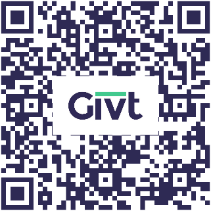   PAROCHIEKERN MAASLAND: H. MARIA MAGDALENA   Het parochiesecretariaat is bereikbaar op 			  Dinsdag- en woensdagmorgen van 09.15 uur - 12.15 uur  Telefoon: 010 - 5912055   E-mailadres:       maasland@onzelievevrouwvansion.nl   Web-site SION:  www.onzelievevrouwvansion.nl en/of                                  www.kerkentemaasland.nl   Banknr.NL63RABO0340400439 t.n.v. R.K. Parochie O.L.V. van Sion (vervolg communiedankgebed)  P.	U houdt ons bijeen in de gemeenschap van uw kerk.	U blijft ons nabij en nodigt ons uit te getuigen	van uw trouw: leven in uw Geest.Accl.	Geprezen zijt Gij, God, om uw zorg en trouw.  	U zendt ons uit in de wereld om uw menslievendheid	zichtbaar te maken voor iedereen.	Doe ons gaan in het vertrouwen dat U alles tot	vervulling brengt, U die met de Zoon en de Geest leeft	en regeert in de eeuwen der eeuwen.  Amen.   Collectelied: De Heer die leeftSlotlied: God groet U WEEK 19-2022  INTENTIES  Luister , Hij roept!Ik ken mijn schapen en ze volgen Mij. Ik geef hun eeuwig leven;zij zullen in eeuwigheid niet verloren gaan.                               Johannes 10, 27b-28               Roepingenzondag - 4e zondag van Pasen- 8 mei 2022Voorganger: Diaken M. Kerklaanm.m.v. St. Caecilia    EERSTE  LEZING Handelingen 13, 14.43-52Uit de Handelingen der ApostelenIn die dagen reisden Paulus en Barnabas langs Perge naar Antiochië in Pisidië, waar zij op de sabbat de synagoge binnengingen. Na afloop van de dienst in de synagoge liepen vele joden en godvrezende proselieten met Paulus en Barnabas mee; dezen spraken hen toe en drongen er bij hen op aan in de genade van God te volharden. De volgende sabbat kwam bijna de hele stad bijeen om naar het woord van God te luisteren. Bij het zien van die grote menigte werden de Joden zeer afgunstig en beantwoordden de uiteenzetting van Paulus      met beschimpingen. Toen verklaarden Paulus en Barnabas in alle vrijmoedigheid: „Tot u moest wel het eerst het woord van God gesproken worden, maar omdat gij het afwijst en uzelf het eeuwige leven niet waardig keurt, daarom richten wij ons voortaan tot de heidenen. Want aldus luidt de opdracht van de Heer tot ons: Ik heb u bestemd als een licht voor de heidenen, opdat gij redding zoudt brengen tot aan het uiteinde van de aarde." Toen de heidenen dit hoorden waren zij verheugd en verheerlijkten het woord van God, en allen die tot het eeuwig leven waren voorbestemd namen het geloof aan. Het woord des Heren verbreidde zich door heel die streek, maar de Joden hitsten de godvrezende vrouwen op die uit de toonaangevende kringen kwamen en ook de voornaamste burgers uit de stad; zij veroorzaakten een vervolging tegen Paulus en Barnabas en verjoegen hen uit hun gebied. Dezen schudden het stof van hun voeten ten teken dat zij met hen gebroken hadden en gingen naar Ikonium. De leerlingen echter waren vervuld van vreugde en van de heilige Geest. Woord van de Heer. –Wij danken God.Tussenzang: Ps. 23 Want mijn Herder is de HeerTWEEDE LEZING:   Apokalyps  7, 9.14b-17Uit de Openbaring van de heilige apostel JohannesIk, Johannes, zag een geweldige menigte, die niemand tellen kon, uit alle rassen en stammen en volken en talen. Zij stonden voor de troon en voor het Lam, gekleed in witte gewaden en met palmtakken in de hand. Toen zei een van de oudsten tot mij: „Dat zijn degenen die komen uit de grote verdrukking, die hun gewaden hebben wit gewassen in het bloed van het Lam. Daarom staan zij voor de troon van God en dienen Hem dag en nacht in zijn tempel, en Hij die op de troon is gezeten zal zijn tent over hen uitspreiden. Zij zullen nooit meer honger of dorst lijden, geen zonnesteek of woestijngloed zal hen treffen, want het Lam in het midden van de troon zal hen weiden en voeren naar de waterbronnen van het leven en God zal alle tranen van hun ogen afwissen." Woord van de Heer. –Wij danken God.EVANGELIE:    Johannes  10, 27-30Uit het heilig evangelie van onze Heer Jezus Christus volgens Johannes In die tijd zei Jezus tot zijn leerlingen: „Mijn schapen luisteren naar mijn stem en Ik ken ze en ze volgen Mij. Ik geef hun eeuwig leven; zij zullen in eeuwigheid niet verloren gaan en niemand zal ze van Mij wegroven. Mijn Vader immers die ze Mij gegeven heeft is groter dan allen; en niemand kan iets uit de hand van mijn Vader roven. Ik en de vader, Wij zijn één." Woord van de Heer. –Wij danken God. Acclamatie: Wij danken GodInleiding tot de communie: Vredeswens: Handen vol van vredewensen(M831)Refrein: Handen vol van vredewensen, bieden wij elkander aan.              Spreken taal van medemensen, iedereen zal dit verstaan.Woord van vrede ons gegeven, komt in daden dichterbij:wordt tot weg van kwaad vergeven, zegen, daarvan leven wij.Refrein: Handen vol van vredewensen, bieden wij elkander aan.              Spreken taal van medemensen, iedereen zal dit verstaan.Overbrengen van het Heilig Brood: Brood hier gedeeld (M843)Brood - hier gedeeld om het leven, voedsel om verder te gaan,teken van liefde, gegeven in ons bestaan, om in Gods naamde weg van Jezus te gaan.Handen - bereid om te delen, mensen, geplaatst in het licht,teken dat breuken wil helen, tot ons gericht, om in Gods naamde weg van liefde te gaan.CommuniedankgebedP.	Goede God, wij prijzen en danken U:	Gesterkt door uw gave van het hemels Brood	mogen wij leven in uw Geest;wij bidden U: geef ons de kracht als uw kerk op aarde	de wereld te maken tot een huis van vrede.Accl.	Geprezen zijt Gij, God, om uw zorg en trouw.       P.	U bent voor ons de Goede Herder die zijn schapen	hoedt en over hen waakt.	U trekt met ons mee en geeft ons voedsel, rust,	voorspoed en zegen: leven in uw Geest.Accl.	Geprezen zijt Gij, God, om uw zorg en trouw.       P.	U hebt uw Zoon ten hemel opgenomen om 	voor altijd bij U te zijn. 	U laat ons niet verweesd achter, omgeeft ons met	uw zorg: leven in uw Geest.Accl.	Geprezen zijt Gij, God, om uw zorg en trouw.       Zondag8 mei  9:15 uur Woord- en communieviering m.m.v. St. Caecilia  Voorganger: diaken M. KerklaanDinsdag10 mei  9:30 uur Geen viering ZaterdagElke week13:00-16:00 uur Open kerk: Voor bezinning, een kaarsje op te steken, of meer  te weten te komen van de kerkZondag 15 mei  9:15 uur Eucharistieviering m.m.v. LST Voorganger: pastor E. Stok   8 mei  Dhr. Jacobus Wilhelmus Remmerswaal Mw. Jozina Jacoba Maria van der ScheerIn liefdevolle herinnering aan Frans Dingjan en zegen over de gezinnen. In liefdevolle herinnering aan Corry Lansbergen- van Mierlo Ter nagedachtenis aan Rien en zegen over de gezinnenIn liefdevolle herinnering aan Harry ScholtesIn liefdevolle herinnering aan Jaap de Bruijn en om zegen over zijn gezin.Vooraf:       Schots Paaslied 607Openingslied:  Gij die verrezen zijtKruisteken, begroeting en inleiding; 216Kyrielitanie / Schuldbelijdenis / Gebed om vergeving: Glorialied of Loflied:  Laat ons (M971)GebedEerste lezing Ps. 23Antwoordpsalm of Lied:  Want mijn Herder is de HeerTweede lezing247Tussenzang of Halleluja: Ik benEvangelielezing Acclamatie:  Wij danken GodOverwegingGeloofsbelijdenis:  Voorbede en intenties: Inleiding tot de communie Vredeswens:   Handenvol (M831)Overbrengen van het Heilig Brood: + Brood Hier (M843)Onze Vader: Uitnodiging tot de communie:Communielied:   Ave Maria (M850)Communiedankgebed 420Collecte en Lied:      De Heer die leeftMededelingenZending en Zegen  445Slotlied:  God groet U